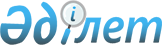 Қазақстан Республикасы Үкіметінің кейбір шешімдерінің күші жойылды деп тану туралыҚазақстан Республикасы Үкіметінің 2023 жылғы 14 шiлдедегi № 588 қаулысы.
      Қазақстан Республикасының Үкіметі ҚАУЛЫ ЕТЕДІ:
      1. Осы қаулыға қосымшаға сәйкес Қазақстан Республикасы Үкіметінің кейбір шешімдерінің күші жойылды деп танылсын.
      2. Осы қаулы алғашқы ресми жарияланған күнінен кейін күнтізбелік он күн өткен соң қолданысқа енгізіледі. Қазақстан Республикасы Үкіметінің күші жойылған кейбір шешімдерінің тізбесі
      1. "Тауарларды уақытша әкелу және уақытша әкету кеден режимі қолданылатын лизинг заттарының тізбесін бекіту туралы" Қазақстан Республикасы Үкіметінің 2001 жылғы 21 тамыздағы № 1092 қаулысы.
      2. "Қазақстан Республикасы Үкіметінің 2001 жылғы 21 тамыздағы № 1092 қаулысына өзгеріс енгізу туралы" Қазақстан Республикасы Үкіметінің 2002 жылғы 7 наурыздағы № 280 қаулысы.
      3. "Қазақстан Республикасы Үкіметінің 2001 жылғы 21 тамыздағы № 1092 қаулысына өзгерістер енгізу туралы" Қазақстан Республикасы Үкіметінің 2002 жылғы 14 тамыздағы № 895 қаулысы.
      4. "Қазақстан Республикасы Yкiметiнiң 2001 жылғы 31 мамырдағы № 741 және 2001 жылғы 21 тамыздағы № 1092 қаулыларына өзгерiстер енгiзу туралы" Қазақстан Республикасы Үкіметінің 2003 жылғы 11 маусымдағы № 569 қаулысы.
      5. "Қазақстан Республикасы Yкiметiнiң кейбiр шешiмдерiне өзгерiстер енгiзу туралы" Қазақстан Республикасы Үкіметінің 2004 жылғы 12 ақпандағы № 170 қаулысы.
					© 2012. Қазақстан Республикасы Әділет министрлігінің «Қазақстан Республикасының Заңнама және құқықтық ақпарат институты» ШЖҚ РМК
				
      Қазақстан РеспубликасыныңПремьер-Министрі 

Ә. Смайылов
Қазақстан Республикасы
Үкіметінің
2023 жылғы 14 шілдедегі
№ 588 қаулысына
қосымша